S.T.R. PROJECT Stanisław Romaniszyn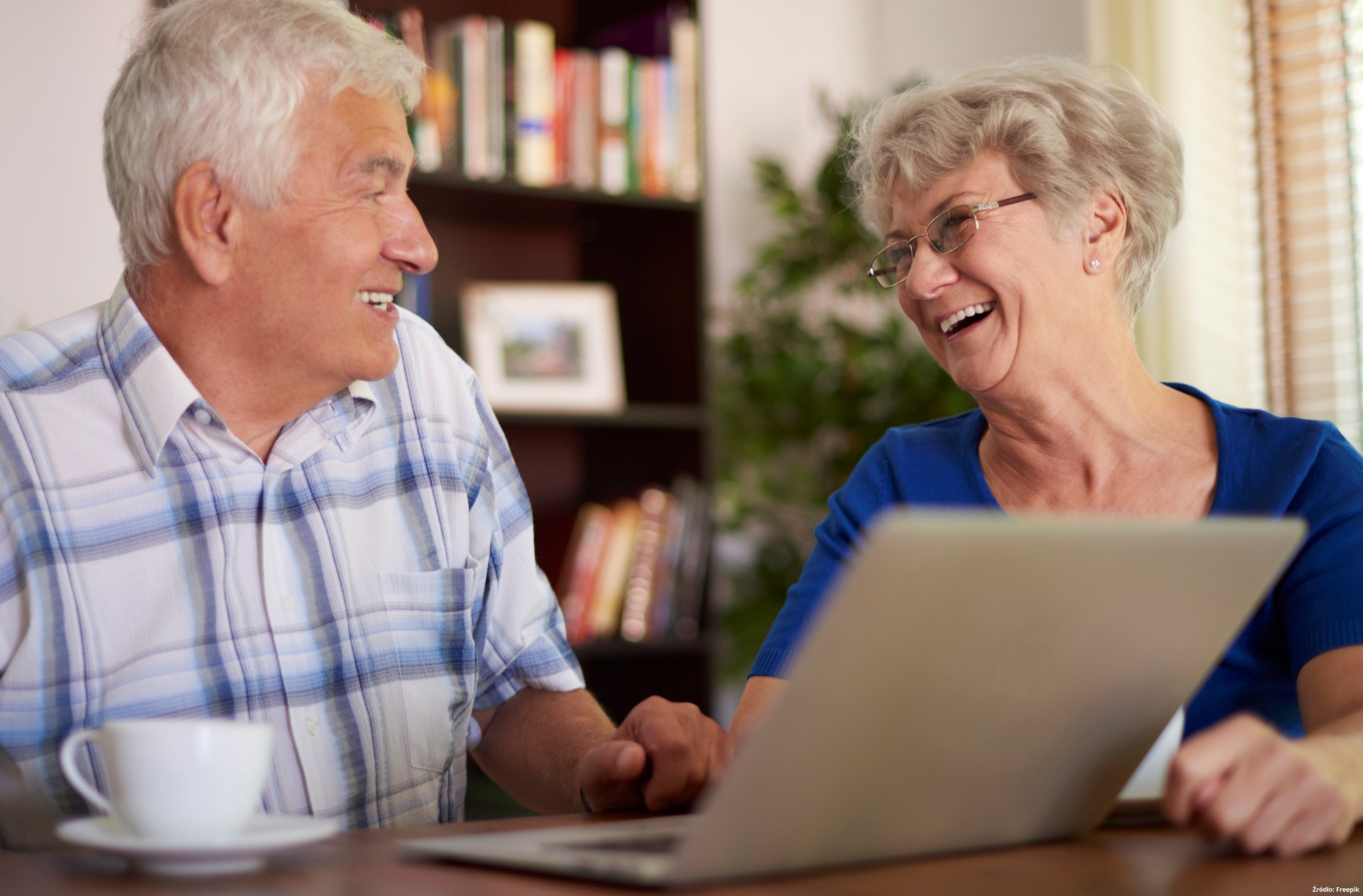 zaprasza do udziału w projekcie“Nowe umiejętności – nowe możliwości“ CEL PROJEKTU to nabycie przez minimum 80 osób kompetencji cyfrowych.  Nauka wykorzystania ułatwień cyfrowych w codziennym życiu. Spełniasz wszystkie poniższe warunki?Jesteś osobą, która:pracuje i/lub,zamieszkuje w powiecie kętrzyńskim lub powiecie bartoszyckim?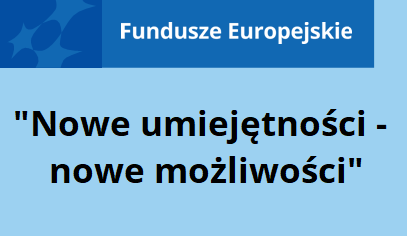 Jesteś osobą, która posiada niskie umiejętności podstawowe (do poziomu 3 Polskiej Ramy Kwalifikacji)? Jesteś osobą, która chętnie uzyska umiejętności cyfrowe?Jesteś osobą powyżej 25 roku życia?Jesteś osobą w szczególnie trudnej sytuacji?       www.mapadotacji.gov.pl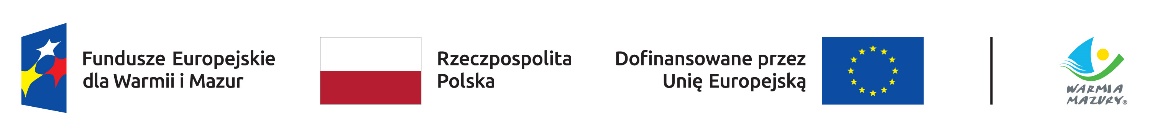 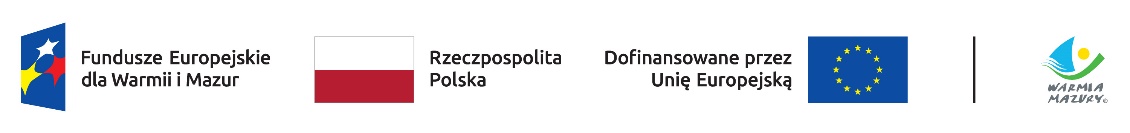 Udział w Projekcie jest bezpłatny !W ramach projektu oferujemy:Pomoc doradcy w zakresie:- jakie mam umiejętności,- jak mogę je poprawić.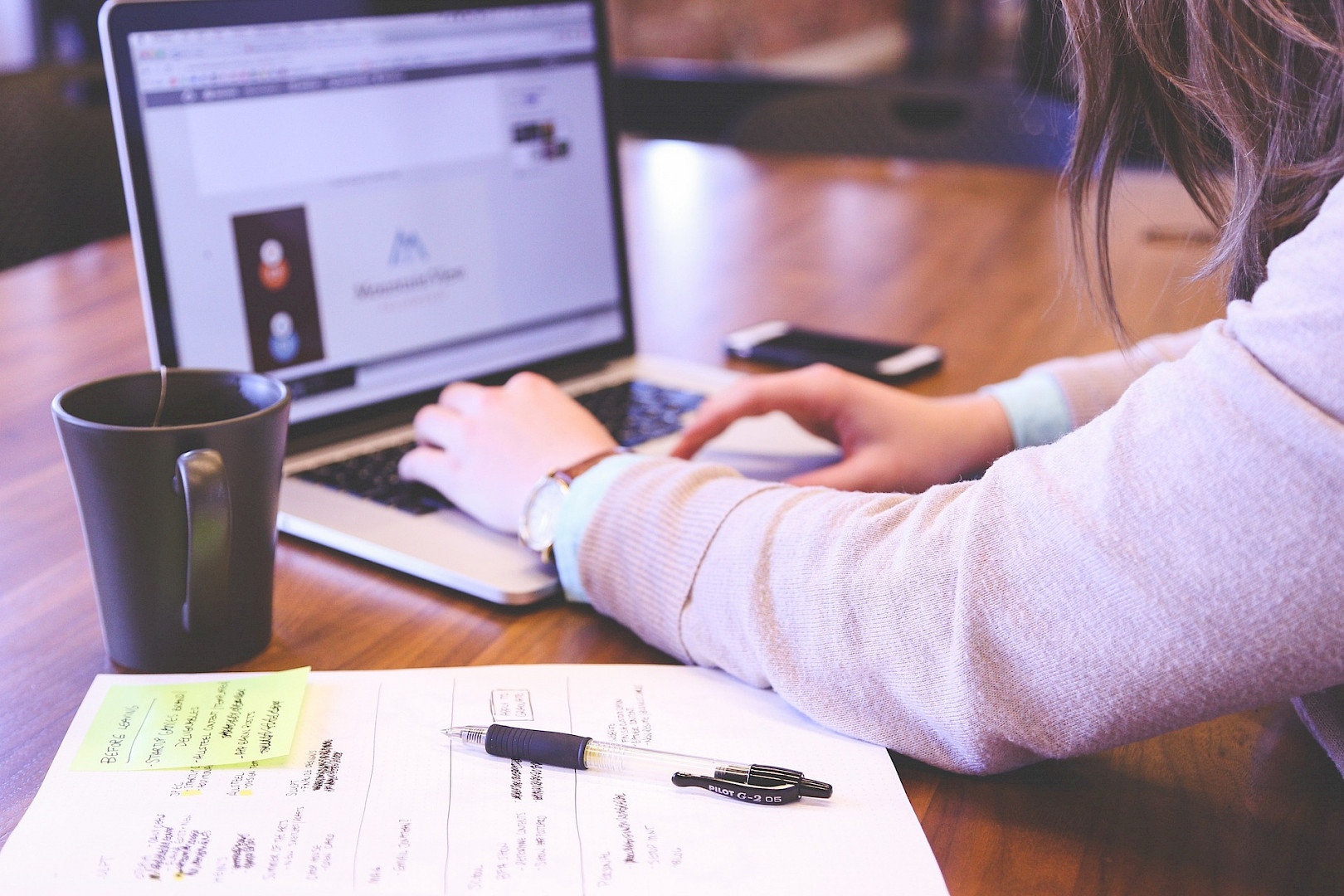 Szkolenie cyfrowe, między innymi:- komputer,- urządzenia mobilne,- zakupy. Szkolenie społeczne, między innymi:- asertywności,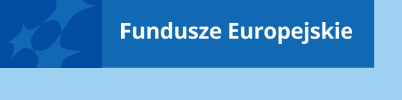 - radzenia sobie ze stresem,Pomoc coacha w zakresie:- chęci rozwoju,- chęci uczenia się, - chęci osiągnięcia celów.Uprawnienia:- szansa na potwierdzenie uzyskanej wiedzy.  Zapraszamy do kontaktu: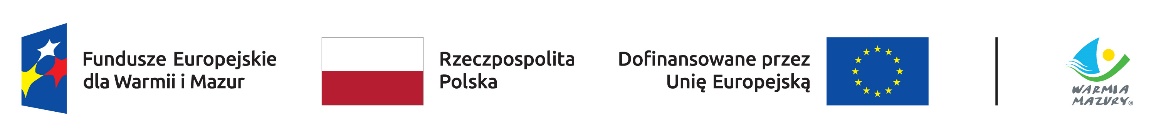 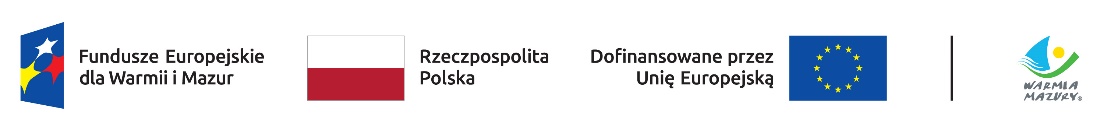 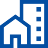 Dostosowane biuro projektu – bez barier - osobiście lub pocztą ul. Szkolna 6, 11-220 Górowo Iławeckie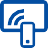 E-mail: m.zubrynowicz@romaniszyn.com.plStrona: https://str-project.pl/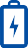 Telefon: + 48 575 – 142 - 888